KEBIJAKAN PEMERINTAH DAERAH TERHADAP PEMBANGUNAN INDUSTRI PT MAYORA DI KABUPATEN PANDEGLANG  (Analisis PERDA Nomor 3 Tahun 2011 Tentang Rencana Tata Ruang Wilayah)SKRIPSIDiajukan sebagai Salah Satu Syarat Untuk Memperoleh Gelar Sarjana Hukum (S.H)Pada Jurusan Hukum Tata NegaraFakultas Syari’ah Institut Agama Islam NegeriSultan Maulana Hasanuddin Banten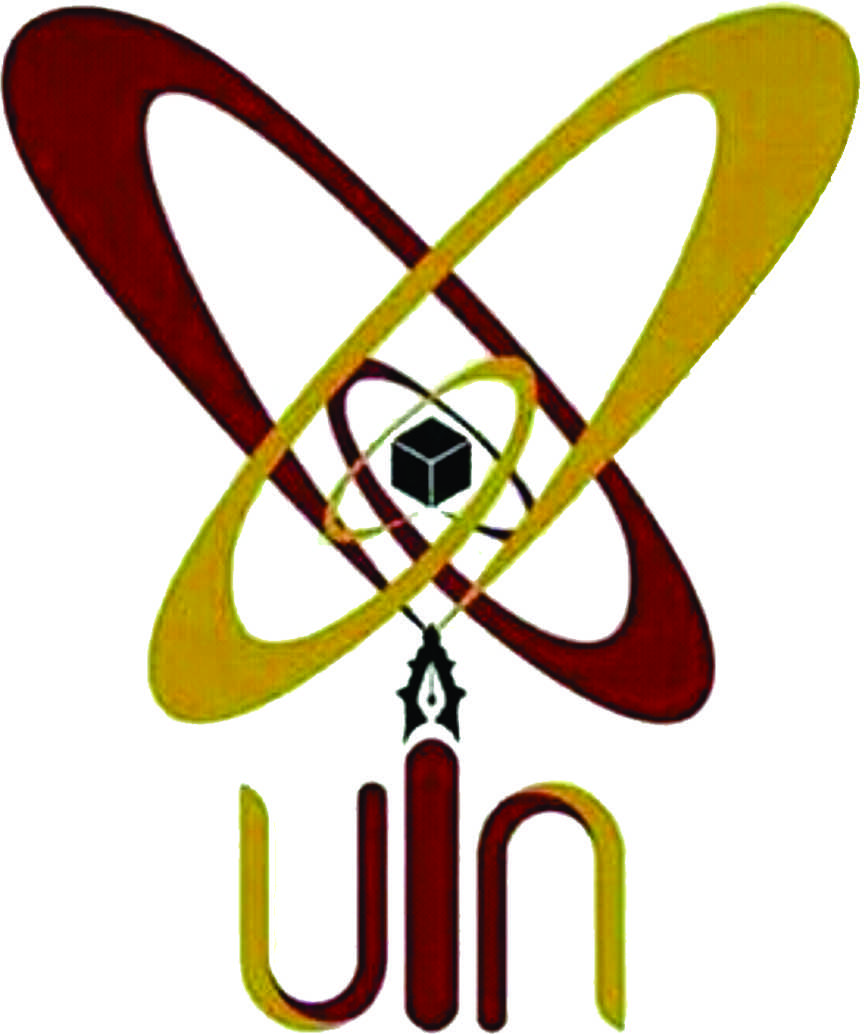 Oleh :GUSTI AKBAR PINASTINIM : 131200289FAKULTAS SYARI’AHUNIVERSITAS ISLAM NEGERISULTAN MAULANA HASANUDDIN BANTEN2017 M/1439 H